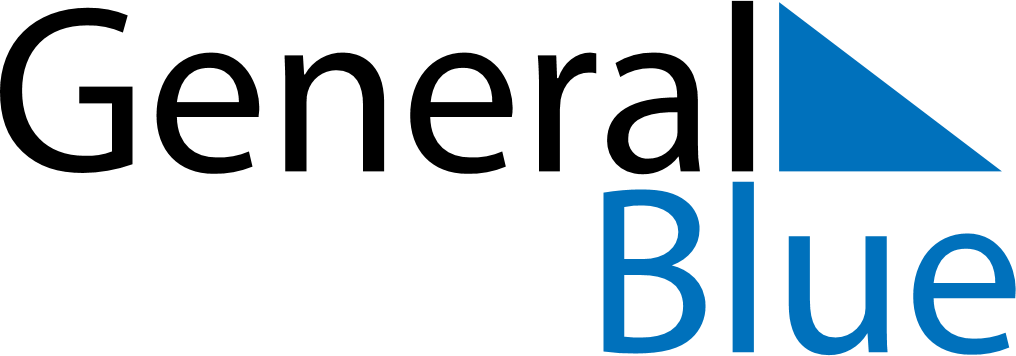 Quarter 1 of 2027Cocos IslandsQuarter 1 of 2027Cocos IslandsQuarter 1 of 2027Cocos IslandsQuarter 1 of 2027Cocos IslandsQuarter 1 of 2027Cocos IslandsQuarter 1 of 2027Cocos IslandsJanuary 2027January 2027January 2027January 2027January 2027January 2027January 2027January 2027MondayTuesdayTuesdayWednesdayThursdayFridaySaturdaySunday123455678910111212131415161718191920212223242526262728293031February 2027February 2027February 2027February 2027February 2027February 2027February 2027February 2027MondayTuesdayTuesdayWednesdayThursdayFridaySaturdaySunday12234567899101112131415161617181920212223232425262728March 2027March 2027March 2027March 2027March 2027March 2027March 2027March 2027MondayTuesdayTuesdayWednesdayThursdayFridaySaturdaySunday1223456789910111213141516161718192021222323242526272829303031Jan 1: New Year’s DayJan 26: Australia DayFeb 6: Chinese New YearFeb 7: Chinese New Year (2nd Day)Feb 8: Chinese New Year (substitute day)Feb 9: Chinese New Year (2nd Day) (substitute day)Mar 9: Hari Raya PuasaMar 20: Labour DayMar 29: Easter Monday